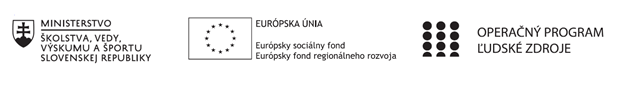 Správa o činnosti pedagogického klubu Príloha:Prezenčná listina zo stretnutia pedagogického klubuPokyny k vyplneniu Správy o činnosti pedagogického klubu:Prijímateľ vypracuje správu ku každému stretnutiu pedagogického klubu samostatne. Prílohou správy je prezenčná listina účastníkov stretnutia pedagogického klubu. V riadku Prioritná os – VzdelávanieV riadku špecifický cieľ – uvedie sa v zmysle zmluvy o poskytnutí nenávratného finančného príspevku (ďalej len "zmluva o NFP")V riadku Prijímateľ -  uvedie sa názov prijímateľa podľa zmluvy o poskytnutí nenávratného finančného príspevku V riadku Názov projektu -  uvedie sa úplný názov projektu podľa zmluvy NFP, nepoužíva sa skrátený názov projektu V riadku Kód projektu ITMS2014+ - uvedie sa kód projektu podľa zmluvy NFPV riadku Názov pedagogického klubu (ďalej aj „klub“) – uvedie sa  názov klubu V riadku Dátum stretnutia/zasadnutia klubu -  uvedie sa aktuálny dátum stretnutia daného klubu učiteľov, ktorý je totožný s dátumom na prezenčnej listineV riadku Miesto stretnutia  pedagogického klubu - uvedie sa miesto stretnutia daného klubu učiteľov, ktorý je totožný s miestom konania na prezenčnej listineV riadku Meno koordinátora pedagogického klubu – uvedie sa celé meno a priezvisko koordinátora klubuV riadku Odkaz na webové sídlo zverejnenej správy – uvedie sa odkaz / link na webovú stránku, kde je správa zverejnenáV riadku  Manažérske zhrnutie – uvedú sa kľúčové slová a stručné zhrnutie stretnutia klubuV riadku Hlavné body, témy stretnutia, zhrnutie priebehu stretnutia -  uvedú sa v bodoch hlavné témy, ktoré boli predmetom stretnutia. Zároveň sa stručne a výstižne popíše priebeh stretnutia klubuV riadku Závery o odporúčania –  uvedú sa závery a odporúčania k témam, ktoré boli predmetom stretnutia V riadku Vypracoval – uvedie sa celé meno a priezvisko osoby, ktorá správu o činnosti vypracovala  V riadku Dátum – uvedie sa dátum vypracovania správy o činnostiV riadku Podpis – osoba, ktorá správu o činnosti vypracovala sa vlastnoručne   podpíšeV riadku Schválil - uvedie sa celé meno a priezvisko osoby, ktorá správu schválila (koordinátor klubu/vedúci klubu učiteľov) V riadku Dátum – uvedie sa dátum schválenia správy o činnostiV riadku Podpis – osoba, ktorá správu o činnosti schválila sa vlastnoručne podpíše.Príloha správy o činnosti pedagogického klubu                                                                                             PREZENČNÁ LISTINAMiesto konania stretnutia: Spojená škola, DetvaDátum konania stretnutia: 29.3.2021Trvanie stretnutia: od 13:30 hod.		do 16:30 hod.	Zoznam účastníkov/členov pedagogického klubu:Kotes?Meno prizvaných odborníkov/iných účastníkov, ktorí nie sú členmi pedagogického klubu  a podpis/y:Prioritná osVzdelávanieŠpecifický cieľ1.2.1 Zvýšiť kvalitu odborného vzdelávania a prípravy reflektujúc potreby trhu prácePrijímateľBanskobystrický samosprávny kraj (Spojená škola, Detva)Názov projektuModerné vzdelávanie pre prax 2Kód projektu  ITMS2014+312011ACM2Názov pedagogického klubu Pedagogický klub IKT a programovanieDátum stretnutia  pedagogického klubu29.3.2021Miesto stretnutia  pedagogického klubuSpojená škola, DetvaMeno koordinátora pedagogického klubuIng. Mária ZacharováOdkaz na webové sídlo zverejnenej správyhttp://ssdetva.proxia.sk/2020/09/09/projekt-esf-moderne-vzdelavanie-pre-prax-2/ Manažérske zhrnutie: Spolupráca so zamestnávateľmi pri príprave maturitnej/záverečnej skúšky v čase pandémie a mimo nej.Na stretnutí sa členovia  venovali analýze požiadaviek regionálnych zamestnávateľov, v procese vzdelávania.Hlavné body, témy stretnutia, zhrnutie priebehu stretnutia: Téma stretnutia:Spolupráca so zamestnávateľmi pri príprave maturitnej/záverečnej skúšky. Meranie a kontrolaRámcový program stretnutiaPríprava vyučovacích hodín k zvolených témam. Prieskumno-analytická a tvorivá činnosť týkajúca sa výchovy a vzdelávania vedúca k jej zlepšeniu a identifikácii osvedčených pedagogických skúsenostíBod 1: Spolupráca s firmami pre duálne vzdelávanie a prax v odboroch ME, MN.Majsterky Hudecová a Šuleková informovali o spôsobe kontaktovania a spolupráce školy so zamestnávateľmi. V čase pandémie len telefonické kontakty. V čase prezenčnej výuky priame návštevy vo firmách a osobné rozhovory s predstaviteľmi firmy a konkrétnymi majstrami. Firmy majú veľký záujem o vzdelávanie strojárskych profesií, kde si vyberajú už v prvom ročníku žiakov a pripravujú si ich na konkrétnu činnosť vo firme. Čo je veľkou výhodou pre firmu ale nastáva problém, lebo študenti v 3 a 4 ročníku absolvujú prax často krát len na konkrétnom pracovisku. Niekedy sa stane, že študent neprejde celou osnovou vzdelávania v danom študijnom odbore. Škola má uzatvorené zmluvy o duálnom vzdelávaní  s firmami:  Slavia Production Systems, a.sHriňovské strojárne IT servis DetvaZF Slovakia DetvaPPS Group (momentálne neaktívna)Praktické vyučovanie začalo v 1. a 2. ročníku každý týždeň dva dni. Tretí ročník nastúpil do firiem každý druhý týždeň 4 dni. Štvrté ročníky pokračujú v praktickej príprave bez zmeny. Bod 2 : Príprava vyučovacích hodín k zvoleným témamNásledne členovia PK pripravovali podklady pre vlastné vyučovacie hodiny. Vzájomne si vymieňali skúsenosti, informačné zdroje, metodológiu....Členovia PK sa venovali príprave vyučovacích hodín aj na základe  výmeny skúseností z vlastnej vyučovacej hodiny. Tejto činnosti mali predchádzať vzájomné hospitácie z vyučovania a porovnanie obsahových štandardov praktického a teoretického vyučovania. Vzhľadom na skutočnosť, že v súčasnosti prebieha dištančné vyučovanie, vzájomné hospitácie v niektorých prípadoch boli zrealizované dištančnou formou.Zacharová - Taraba – ETS 4A MEKolenčíková - Zacharová - INF  2A MEZacharová - Krokoš praktické vyučovanie  2A MEDôležitou súčasťou bolo porovnanie kompatibility medzi obsahom teoretického a praktického vzdelávania. Členovia PK:Potvrdili  potrebu intenzívnej komunikácie medzi učiteľmi a majstrami OV pri zosúladení teórie a odborného výcvikuvzájomne diskutovali  a porovnávali vlastné tematické plány a preberané učivo  v 1. polroku šk. roku 2020/21V vzhľadom na zrušenie  praktickej maturitnej skúšky v šk. roku 2020/21 stanovené pravidlá pri organizácii praktickej maturitnej skúšky formou obhajoby vlastného projektu  presúvajú na budúci šk. rok a navrhujú uverejniť už vypracované vlastné projekty na webovom sídle školy. Zverejnenie zabezpečí Ing. P. Kotes v spolupráci s Ing. V.ČiamporovouRiešili spôsob delegovania členov skúšobných komisií v prípade konania komisionálnych skúšok. Hlasovaním sa PK jednoznačne zhodlo na požiadavke,  aby za člena skúšobnej komisie pre komisionálne skúšky bol menovaný len člen príslušnej PK na základe odporučenia PK a skúšajúci len vyučujúci daného predmetu.  Zacharová odporučila na základe vlastných skúseností, aby sa prezenčného vyučovania v zostave 5 +1 zúčastňovali aj žiaci iných ročníkov ako štvrtých. Hlavne aby sa táto možnosť ponúkla študentom, ktorí vykazujú nedostatočné vedomosti z rôznych dôvodov                    ( neschopnosť samostatného štúdia asi 70%, problémy s technickým vybavením ako je PC, prístup na Internet)Bod 3: RôzneV záverečnej časti sme riešili ďalšie oblasti vyplývajúce z aktuálnej situácie. Zacharová informovala kolegov o možnosti zúčastniť sa webminárov na tému Ako motivovať študentov , ktoré usporadúva Nadácia Konrada Adenauera. Závery a odporúčania: Vyučujúci a majster v odbore mechanik elektrotechnik diskutovali o tom, že aj napriek snahám asistentov a výchovného poradcu úroveň vedomostí žiakov v 2AME je naďalej  na veľmi nízkej úrovni. Jediné riešenie odporúčajú urýchlený návrat do školy. Študenti nemajú ani po ponúknutej možnosti v systéme 5+1 záujem zúčastňovať sa vyučovania. (z 5tich prišli len dvaja). Zvážiť možnosť rotácie študentov hlavne ME na jednotlivých pracoviskách (firmách) za účelom získania celého obsahu vzdelávania v danom odbore.  Vypracoval (meno, priezvisko)Šuleková MáriaDátum29.3.2021PodpisSchválil (meno, priezvisko)Zacharová MáriaDátum29.3.2021PodpisPrioritná os:VzdelávanieŠpecifický cieľ:1.2.1 Zvýšiť kvalitu odborného vzdelávania a prípravy reflektujúc potreby trhu prácePrijímateľ:Banskobystrický samosprávny kraj (Spojená škola, Detva)Názov projektu:Moderné vzdelávanie pre prax 2Kód ITMS projektu:312011ACM2Názov pedagogického klubu:Pedagogický klub IKT a programovanieč.Meno a priezviskoPodpisInštitúcia1.Ing. Mária ZacharováOn lineSpojená škola, Detva2.Mgr. Ivan KrokošOn lineSpojená škola, Detva3.Bc. Anna HudecováOn lineSpojená škola, Detva4.Ing. Pavol KotesOn lineSpojená škola, Detva5.Mária ŠulekováOn lineSpojená škola, Detva6.Tomáš ChlpošOn lineSpojená škola, Detva7.Ing. Milan TarabaOn lineSpojená škola, Detva8.Ing. Nadežda Pondušová PhDOn lineSpojená škola, Detvač.Meno a priezviskoPodpisInštitúcia